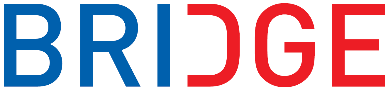 Salary complement request associated with a BRIDGE Discovery proposalInformation for the submission of the application:Application for the salary complement must be submitted on this form, together with the BRIDGE Discovery proposal;The applicant of the associated BRIDGE Discovery proposal and of the Salary complement request must be the same person. Further information such as project title, duration, contribution of the applicant to the project must be consistent with the data presented in the BRIDGE Discovery proposal;The form must be filled, printed, signed, uploaded as a scanned document and submitted via the mySNF platform (https://bridge.mysnf.ch). Section to be filled by the Innosuisse secretariatSection to be filled by the applicantInformation concerning the BRIDGE Discovery ProposalProject title Information concerning the applicantApplicant:Employer (UAS or CSEM):Contact details:Requested fundingFull time equivalence (or number of hours per year) to be dedicated by the applicant as principal investigator for the research activity described in the associated Discovery proposal:Please fill the application, print, sign and scan the signed version to submit it via the electronic application platform https://bridge.mysnf.chProject-No:Planned project start:Planned project duration in months:Planned project end:First NameLast name InstitutionFull address Email addressTelephone numberPosition held and/or main duties:Full time equivalent employed by the UAS or the CSEM:Year 1Year 2Year 3Year 4TotalFTE dedicated to the projectHourly rate (CHF)Total cost(CHF)Signature of the applicant:Date and place: